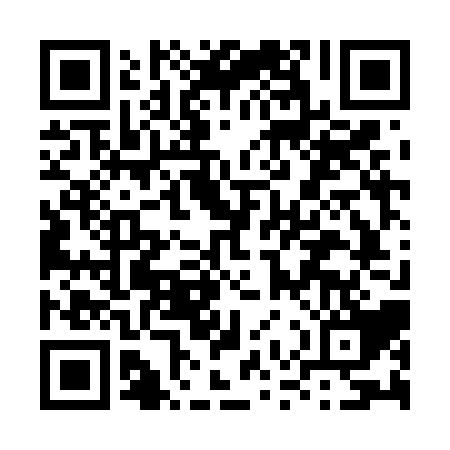 Ramadan times for Biwala, CameroonMon 11 Mar 2024 - Wed 10 Apr 2024High Latitude Method: NonePrayer Calculation Method: Muslim World LeagueAsar Calculation Method: ShafiPrayer times provided by https://www.salahtimes.comDateDayFajrSuhurSunriseDhuhrAsrIftarMaghribIsha11Mon4:594:596:0812:103:216:136:137:1712Tue4:584:586:0712:103:206:126:127:1713Wed4:584:586:0712:103:196:126:127:1714Thu4:584:586:0712:093:186:126:127:1715Fri4:574:576:0612:093:186:126:127:1716Sat4:574:576:0612:093:176:126:127:1617Sun4:574:576:0512:083:166:116:117:1618Mon4:564:566:0512:083:156:116:117:1619Tue4:564:566:0512:083:146:116:117:1620Wed4:564:566:0412:083:136:116:117:1621Thu4:554:556:0412:073:126:116:117:1522Fri4:554:556:0312:073:116:106:107:1523Sat4:544:546:0312:073:106:106:107:1524Sun4:544:546:0312:063:096:106:107:1525Mon4:544:546:0212:063:086:106:107:1526Tue4:534:536:0212:063:076:106:107:1427Wed4:534:536:0212:053:066:096:097:1428Thu4:524:526:0112:053:066:096:097:1429Fri4:524:526:0112:053:066:096:097:1430Sat4:514:516:0012:053:076:096:097:1431Sun4:514:516:0012:043:076:096:097:141Mon4:514:516:0012:043:086:086:087:132Tue4:504:505:5912:043:086:086:087:133Wed4:504:505:5912:033:086:086:087:134Thu4:494:495:5812:033:096:086:087:135Fri4:494:495:5812:033:096:076:077:136Sat4:484:485:5812:023:106:076:077:137Sun4:484:485:5712:023:106:076:077:128Mon4:484:485:5712:023:106:076:077:129Tue4:474:475:5712:023:116:076:077:1210Wed4:474:475:5612:013:116:076:077:12